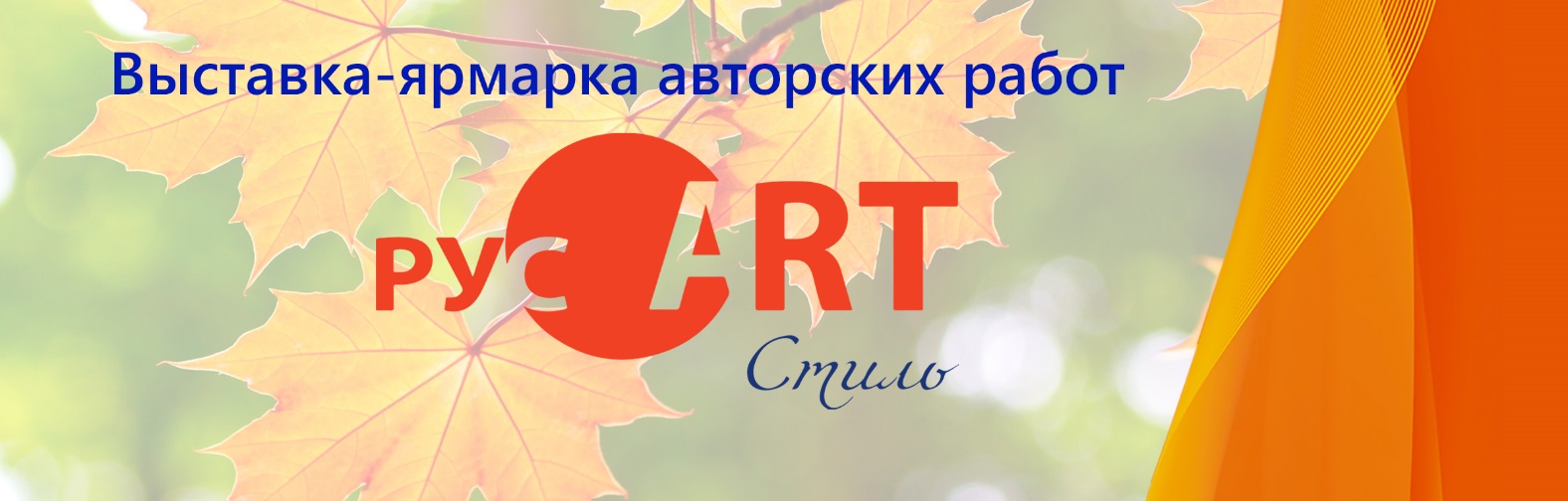 РУКОВОДСТВО УЧАСТНИКАВсероссийской выставки-ярмарки авторских работ«РусАртСтиль»г. Москва, БЦ «Амбер Плаза»,12 – 15 сентября 2019 г.Просим Вас ознакомиться с информацией, содержащейся в данном письме. Во избежание накладок и недоразумений придерживайтесь сроков, указанных в письме, и следуйте рекомендациям!ВНИМАНИЕ! Дирекция выставки находится при входе в Выставочный зал БЦ «Амбер Плаза» с правой стороны.Командировочные удостоверения можно отметить на стойке информации Дирекции выставки ООО «Экспоресурс -Выставки и Конференции»Сроки заезда и проведения выставки:Уважаемые участники выставки!Напоминаем Вам, что ВСЕ СУММЫ по счетам, выставленным за аренду экспозиционной площади и дополнительные услуги, должны ПОЛНОСТЬЮ поступить на расчетные счета организатора выставки НЕ ПОЗДНЕЕ 12 сентября 2019 г. Дополнительные услуги предоставляются ТОЛЬКО ПОСЛЕ поступления ПОЛНОЙ ОПЛАТЫ.Убедительно просим Вас получить оригиналы Договоров, счета и акты в Дирекции выставки при заезде на выставку. Напоминаем Вам, что для подписания актов сдачи-приемки необходимо иметь при себе 2 экземпляра Заявки-договора, заверенных печатью и подписью руководителя фирмы-экспонента, а также Доверенность на право подписи финансовых документов для сотрудника Вашей организации.На забронированный стенд организатор выставки может допустить экспонента при наличии заранее присланного гарантийного письма, согласованного с дирекцией, и оплате стенда в день заезда.ДОКУМЕНТЫ,   НЕОБХОДИМЫЕ ПРИ ЗАЕЗДЕ (ЗАНОСЕ) ЭКСПОНАТОВДля заезда на выставку на автомобиле или проходе пешком на территорию павильона экспоненты заранее самостоятельно оформляют ПИСЬМО на ввоз/вывоз оборудования и экспонатов в 3-х экземплярах (Приложение№1 прилагается), со сканом печати Организатора. В письме указываются экспонаты и то оборудование, которое Вы ввозите и будете вывозить, включая мебель, витрины, компьютеры, рекламную продукцию, столы, стулья и т.д, ПОРЯДОК ПРОЕЗДА НА ВЫСТАВКУВам необходимо данное письмо предъявить на входе охраннику.  После окончания работы выставки вам необходимо в дирекции поставить на письме на ввоз-вывоз оборудования и экспонатов штамп «Вывоз разрешён» и предъявить его охране павильона при выезде. Штампы «Вывоз разрешён» ставятся дирекцией при отсутствии задолженности организатору   – ООО «Экспоресурс-ВиК».ВНИМАНИЕ Обращаем Ваше внимание, что для Вашего удобства ЗАЕЗД будет осуществляться по разным часам в зависимости от буквы в названии улицы, на которой находится Ваш стенд!!!Улицы А, Б, В, Е заезд с 8.30 до 14.00Улицы Г, Д, Ж     заезд с 14.00 до 20.00Список участников с номерами стендов вывешен на сайте.Въезд на территорию БЦ «Амбер Плаза» осуществляется с Селезневской улицы к 1му Щемиловскому переулку (монтажные ворота, стоянка под выгрузку 10 минут!!!) или для некрупногабаритного груза с Краснопролетарской улицы к шлагбауму, находящемуся справа от входа в БЦ. Стоянка автомобилей в районе монтажных ворот и на 1м Щемиловском переулке после разгрузки строго запрещена!Для удобства организации погрузки-разгрузки экспонатов через монтажные ворота просим Вас на лобовом стекле каждой машины положить бланк с мобильным телефоном водителя.Во время завоза экспонатов вся упаковка/тара должна быть вывезена с территории выставки в день заезда во избежание конфликтов с пожарной службой.ПОРЯДОК  ПРОХОДА  НА ВЫСТАВКУВо время монтажа и демонтажадля прохода (без автомобиля) на монтаж  выставки  необходимо иметь при себе  Письмо на ввоз-вывоз (Приложение 1). Письмо необходимо иметь в 3-х экземплярах (независимо от того, проходите Вы пешком или заезжаете на автомобиле), это письмо необходимо предъявить охране на входе в павильон  через монтажные ворота или основной вход в Выставочный зал.Вход в павильон во время работы выставки для участников осуществляется с 10.30 час.строго по пропускам (бейджам) участников. Бейдж действителен только для одного человека.Выдача пропусков (бейджей) участников будет происходить на стойке дирекции выставки 11 сентября с 8.30 до 20.30 час.  ВНИМАНИЕ!!! Пропуск (бейдж) участника необходимо постоянно иметь при себе. При отсутствии бейджа охрана павильона не будет допускать участника в павильон до момента начала работы выставки для посетителей. ВЫСТАВОЧНЫЕ СТЕНДЫ Для заказавших оборудованную площадь – по всем вопросам, связанным с оборудованием стендов и получением ключей, обращайтесь в Дирекцию выставки.Экспонентам, заказавшим оборудованный стенд площадью от 6 кв.м., необходимо до 3 сентября 2019 года выслать планировку стенда в дирекцию выставки по электронной почте  exporesurs@yandex.ru. В случае, если планировка не будет получена до данного срока, организатор вправе построить стенд по своему усмотрению.Стеновые элементы и другие дополнительные элементы конструкций должны остаться после выставки в неповреждённом виде и быть очищены от остатков скотча и т.п. Недопустимым является прикрепление своего оборудования к конструкциям стенда, путём сверленияотверстий, прикрепление рекламных и др. материалов булавками, кнопками, трудноудаляемым скотчем и т.п., самостоятельная оклейка панелей. Стоимость повреждённых элементов конструкции стенда и дополнительного оборудования будет взыскана с экспонента.Фотографирование стендов –организатор имеет право фотографировать стенд Участника для внутреннего пользования, а также для размещения фото на своих информационных ресурсах. Если Участник возражает против фотографирования, то на стенде должна быть размещена  специальная табличка.Участник обязан обеспечить постоянное присутствие своего представителя на стенде в часы работы павильона (с 10.30 до 21.00). ОХРАНАВо время монтажа/демонтажа и работы выставки павильоны берутся под общую охрану с 21.00 до 8.30 утра.В целях обеспечения сохранности ваших экспонатов каждая компания назначает ответственного за стенд сотрудника, который обязан присутствовать на своем стенде:в день монтажа 11 сентября с 08.30 до 21.00; во время работы выставки с 12 по 15 сентября с 10.30 до 21.00.Организатор выставки не несет ответственности за сохранность ваших экспонатов!Индивидуальную охрану стенда вы можете заказать через организатора выставки – ООО «Экспоресурс - ВиК».УБОРКАВо время работы выставки осуществляется уборка проходов и вывоз мусора из специально отведённых мест. Содержание стендов в чистоте, а также уборка занимаемых площадей, производится самим экспонентом. Вы можете заказать уборку стенда через организатора выставки – ООО «Экспоресурс-ВиК».Ежедневно по окончании работы выставки весь мусор со стендов, помещённый в корзины, необходимо выставлять в проход между выставочными стендами.ВНИМАНИЕ!!!Если продукция, представленная на Вашем стенде в рамках работы выставки, не соответствует общей характеристике выставляемой продукции, заявленной Вами в присланной заявке-договоре (п.10), то есть – тематике выставки, Организатор вправе закрыть Ваш стенд без возврата денежных средств.В случае, если занимаемая Вами на выставке площадь превышает заявленную Вами в заявке-договоре, экспонент обязуется произвести доплату согласно фактически занятому месту.В рабочее время экспонент сам несет ответственность за сохранность экспонатов и своих личных вещей на выставочных стендах (во время работы выставки)ВНИМАНИЕ электрические чайники и нагревательные приборы категорически ЗАПРЕЩЕНЫ! Для этих целей вы можете воспользоваться чайником в Дирекции.С момента снятия территории выставки с охраны до момента взятия под охрану (в день монтажа 11 сентября с 08.30 до 21.00; во время работы выставки с 12 по 15 сентября с 10.30 до 21.00) не рекомендуется оставлять стенд без присмотра. Рекомендуется непрерывно находиться на стенде одному или нескольким сотрудникам.В вечернее и ночное время все стенды берутся под  общую охрану, включается сигнализация павильона.ПРИГЛАСИТЕЛЬНЫЕ БИЛЕТЫ Вход на выставку бесплатный, пригласительные билеты нужны для участия в лотерее. Пригласительные билеты на выставку для Ваших клиентов Вы также можете получить в офисе организатора, либо в день заезда на стойке информации Дирекции выставки.ПРОЕЗД НА ВЫСТАВКУ БЦ «Амбер плаза» (г. Москва, Краснопролетарская, д. 36)Городским транспортом:станция метро «Новослободская», далее пешком 5 мин. до БЦ «Амбер плаза».Схема прохода от метро «Новослободская» к БЦ «Амбер плаза» – см. ПРИЛОЖЕНИЕ № 3.Проезд на автомобиле:●      Въезд на территорию БЦ «Амбер плаза» осуществляется с Селезневской улицы к 1му Щемиловскому переулку (Монтажные ворота, стоянка под выгрузку 10 минут) или для некрупногабаритного груза с Краснопролетарской улицы к шлагбауму, находящемуся справа от входа в БЦ.●     Существует возможность оставить автомобиль на платной парковке вдоль улиц Селезневской и Краснопролетарской (стоимость 60 руб/час)..ПРИЛОЖЕНИЕ 3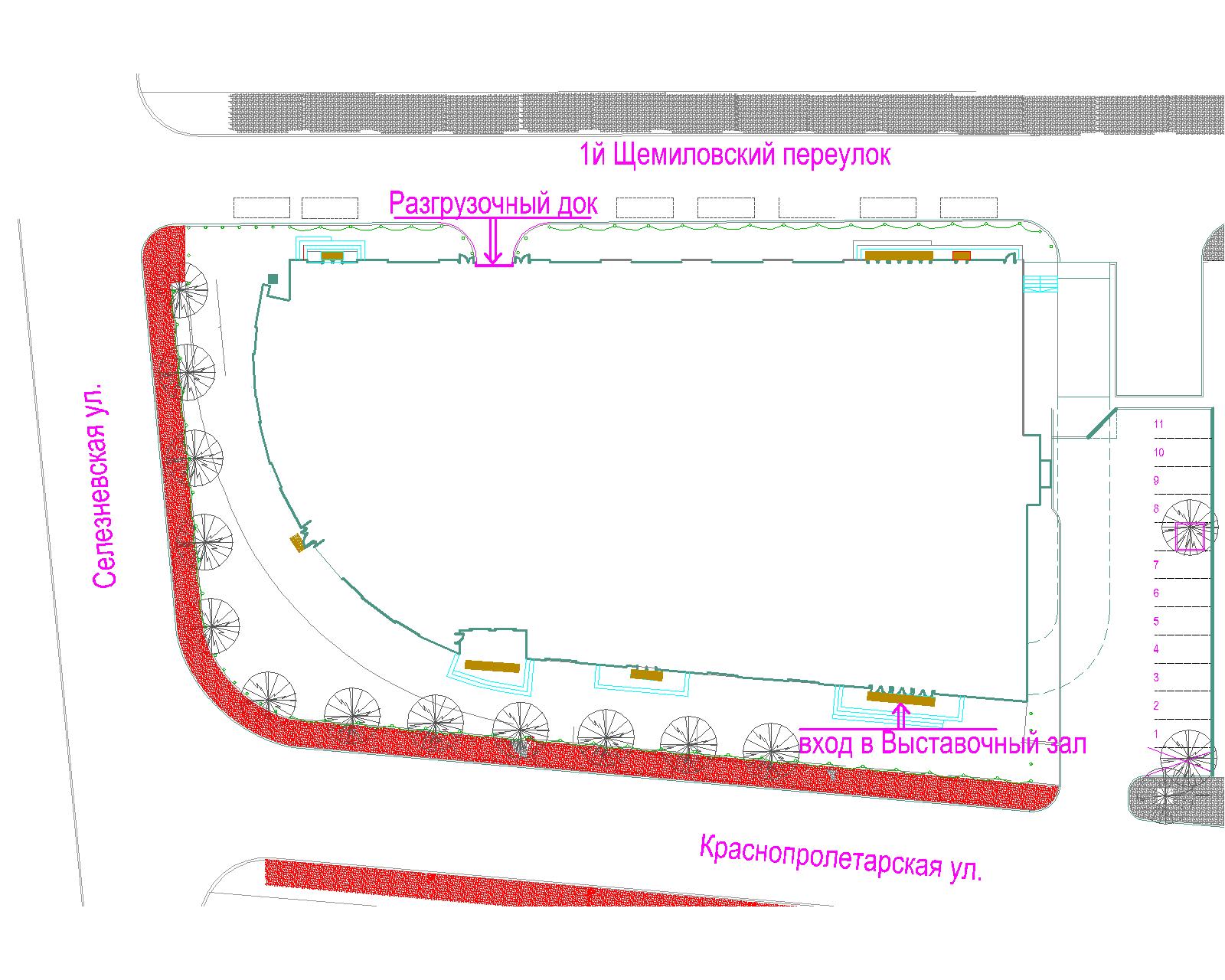 Желаем Вам успешной работы на выставке!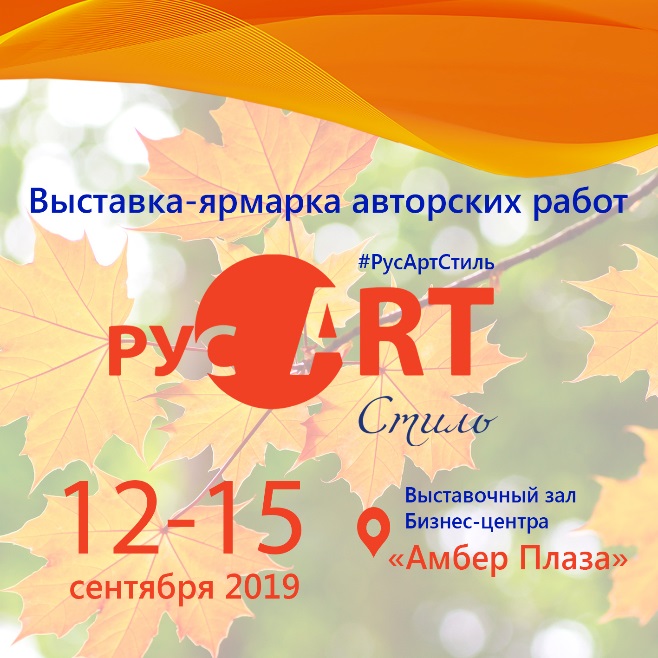 ПРИЛОЖЕНИЕ   № 1  ПИСЬМО на ВВОЗ/ВЫВОЗЭкспонатов, оборудования и рекламных материалов:Предоставляется в день заездав 3-х (!) экземплярах Штамп дирекции ВНИМАНИЕ! Если Вы берете с собой какую-либо мебель (столы, стулья, витрины и т.д.) или бытовые приборы,  укажите их  кол-во! Заезд автотранспорта в  период монтажа/демонтажа осуществляется: 11.09.2019 с 8.30 до 19.00 час.12.09.2019 с 9.00 до 11.00 час.Парковка автотранспорта осуществляется только на платных автостоянках вдоль Селезневской и Краснопролетарской улиц (60 руб./час).Офис организатора  выставкиг. Москва,ул. Сущевская, д.12 стр. 1e-mail: exporesurs@yandex.ruТел. +7(499) 978-0290, +7(499) 978-39018(925) 278-54-37 Место проведенияг. Москва, БЦ «Амбер Плаза»,Точный адрес для транспортной компании и вызова такси: г. Москва, ул. Краснопролетарская, д. 36 Бизнес Центр «Амбер Плаза»Среда11 сентября  2019 г.08.30–20.00Заезд  участников Четверг12 сентября 2019 г.8.30–11.0011.30-20.3008.30-21.00Заезд участников Выставка открыта для входа  посетителей Время работы  павильонаПятница13 сентября 2019 г.11.30–20.3010.30-22.0020.30-22.00Выставка открыта для входа посетителей Время работы  павильонаВечернее мероприятие для участников выставки(по предварительной регистрации)Суббота14 сентября 2019 г.11.30–20.3010.30-21.00Выставка открыта для входа посетителей Время работы павильонаВоскресенье15 сентября 2019 г.11.30–17.0017.00-20.0009.00-20.00Выставка открыта для входа посетителейВывоз экспонатов и демонтаж стендовВремя работы павильоновДовоз продукцииВ дни работы выставки10.30-11.15 Во время работы выставки монтажные ворота не открываются. (Занос  продукции через главный вход)Название выставки:Всероссийская выставка-ярмарка авторских работ«РусАртСтиль»Название выставки:Всероссийская выставка-ярмарка авторских работ«РусАртСтиль»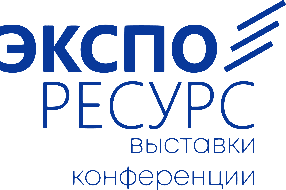 Наименование организации/экспонента или ФИО участника, КАК в ЗАЯВКЕ-ДОГОВОРЕ (НЕ название ФРИЗА!)________________________________________________________________________________Тел.: 7 (499) 978-02-90,       8(925) 278-54-37Номер стенда:е-mail: exporesurs@yandex.ruE-mail:Web: www.expo-resurs.ruЛицо, ответственное за пожарную безопасность:____________________________Моб.тел.:________________________________№Наименование и краткое описание груза (экспонатов и оборудования)Единица измеренияКоличество Экспонент:Подпись__________________Дата_____________________М.П.